Research and Presentation (pp. 96-8) 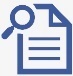 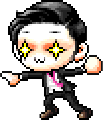 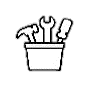 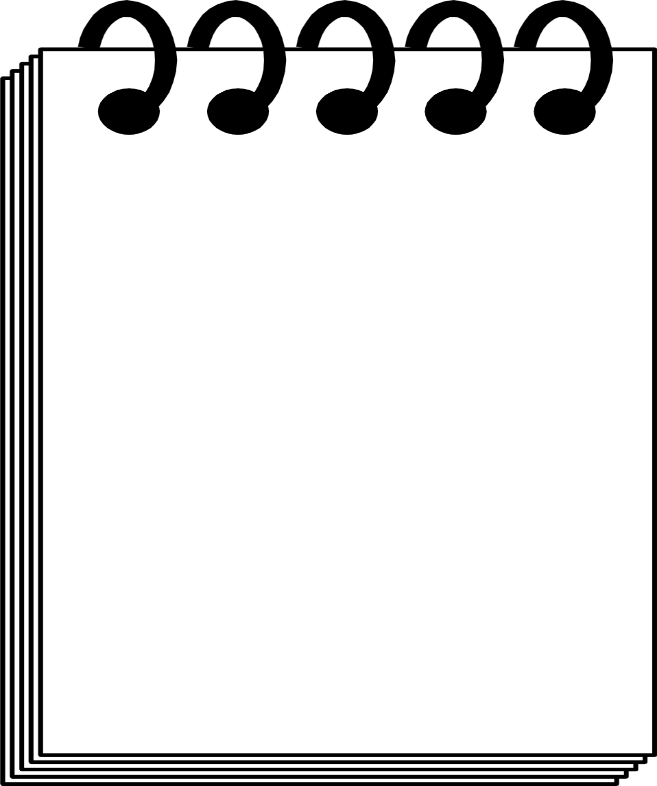 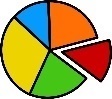 